交银施罗德致远量化智投策略定期开放混合型证券投资基金2019年第3季度报告2019年9月30日基金管理人：交银施罗德基金管理有限公司基金托管人：中信银行股份有限公司报告送出日期：二〇一九年十月二十二日§1  重要提示基金管理人的董事会及董事保证本报告所载资料不存在虚假记载、误导性陈述或重大遗漏，并对其内容的真实性、准确性和完整性承担个别及连带责任。 基金托管人中信银行股份有限公司根据本基金合同规定，于2019年10月21日复核了本报告中的财务指标、净值表现和投资组合报告等内容，保证复核内容不存在虚假记载、误导性陈述或者重大遗漏。 基金管理人承诺以诚实信用、勤勉尽责的原则管理和运用基金资产，但不保证基金一定盈利。 基金的过往业绩并不代表其未来表现。投资有风险，投资者在作出投资决策前应仔细阅读本基金的招募说明书。 本报告中财务资料未经审计。本报告期自2019年7月1日起至9月30日止。§2  基金产品概况§3  主要财务指标和基金净值表现3.1 主要财务指标单位：人民币元注：1、上述基金业绩指标不包括持有人认购或交易基金的各项费用，计入费用后的实际收益水平要低于所列数字；  2、本期已实现收益指基金本期利息收入、投资收益、其他收入（不含公允价值变动收益）扣除相关费用后的余额，本期利润为本期已实现收益加上本期公允价值变动收益。3.2 基金净值表现3.2.1 本报告期基金份额净值增长率及其与同期业绩比较基准收益率的比较3.2.2自基金合同生效以来基金份额累计净值增长率变动及其与同期业绩比较基准收益率变动的比较交银施罗德致远量化智投策略定期开放混合型证券投资基金份额累计净值增长率与业绩比较基准收益率历史走势对比图（2018年5月18日至2019年9月30日）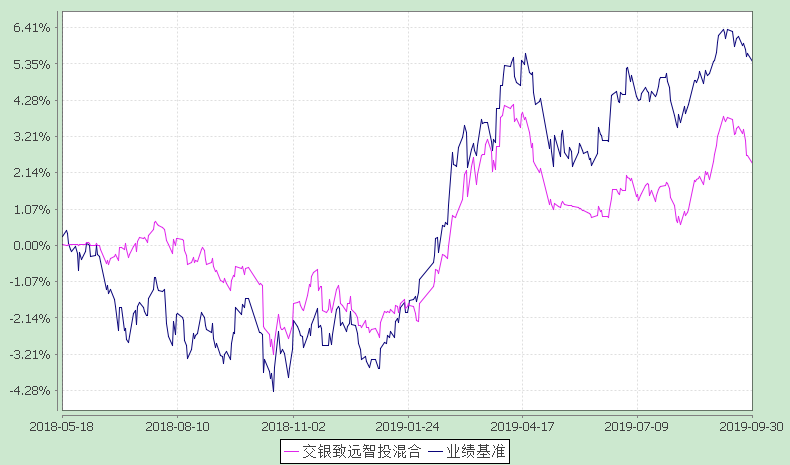 注：本基金基金合同生效日为2018年5月18日，截至报告期期末，本基金已完成建仓但报告期期末距建仓结束未满一年。本基金建仓期为自基金合同生效日起的6个月。截至建仓期结束，本基金各项资产配置比例符合基金合同及招募说明书有关投资比例的约定。§4  管理人报告4.1 基金经理（或基金经理小组）简介注：基金经理（或基金经理小组）期后变动（如有）敬请关注基金管理人发布的相关公告。4.2 管理人对报告期内本基金运作遵规守信情况的说明在报告期内，本基金管理人严格遵循了《中华人民共和国证券投资基金法》、基金合同和其他相关法律法规的规定，并本着诚实信用、勤勉尽责的原则管理和运用基金资产，基金整体运作符合有关法律法规和基金合同的规定，为基金持有人谋求最大利益。4.3 公平交易专项说明4.3.1 公平交易制度的执行情况本公司制定了严格的投资控制制度和公平交易监控制度来保证旗下基金运作的公平，旗下所管理的所有资产组合，包括证券投资基金和特定客户资产管理专户均严格遵循制度进行公平交易。公司建立资源共享的投资研究信息平台，确保各投资组合在获得投资信息、投资建议和实施投资决策方面享有公平的机会。公司在交易执行环节实行集中交易制度，建立公平的交易分配制度。对于交易所公开竞价交易，遵循“时间优先、价格优先、比例分配”的原则，全部通过交易系统进行比例分配；对于非集中竞价交易、以公司名义进行的场外交易，遵循“价格优先、比例分配”的原则按事前独立确定的投资方案对交易结果进行分配。公司中央交易室和风险管理部进行日常投资交易行为监控，风险管理部负责对各账户公平交易进行事后分析，于每季度和每年度分别对公司管理的不同投资组合的整体收益率差异、分投资类别的收益率差异以及不同时间窗口同向交易的交易价差进行分析，通过分析评估和信息披露来加强对公平交易过程和结果的监督。报告期内本公司严格执行公平交易制度，公平对待旗下各投资组合，未发现任何违反公平交易的行为。4.3.2 异常交易行为的专项说明本基金于本报告期内不存在异常交易行为。本报告期内，本公司管理的所有投资组合参与的交易所公开竞价同日反向交易成交较少的单边交易量没有超过该证券当日总成交量5%的情形，本基金与本公司管理的其他投资组合在不同时间窗下（如日内、3日内、5日内）同向交易的交易价差未出现异常。4.4 报告期内基金的投资策略和运作分析2019年三季度国内宏观环境基本稳定，经济走势稳中偏弱，政策面支持力度加大。受需求端拖累和外部不确定性影响，国内制造业投资面临一定压力，但消费和基建的温和回暖为国内经济带来支撑。在此经济背景下，三季度A股市场延续震荡态势，估值水平基本稳定，市场风险偏好有所上升，科技类品种受到较强关注。债券市场三季度稳步上行。在上述市场环境下，本基金采取定期不定额的模式进行投资，固定收益部分配置了较高信用等级的固定收益资产作为收益增强，净值表现总体呈现震荡上行的走势。展望2019年四季度，我们认为宏观经济仍然面临一定压力，但随着政策和改革的推进，新兴产业作为经济增长新动力也将提速发展。四季度是国内宏观政策的重要时间窗口，预计针对内外部环境将会有更多稳增长政策出台。国内市场经历年初的火爆现已回归冷静，维持区间震荡，估值水平基本稳定，从中长期来看我们对A股市场仍维持谨慎乐观的看法。4.5报告期内基金的业绩表现本基金（各类）份额净值及业绩表现请见“3.1主要财务指标” 及“3.2.1 本报告期基金份额净值增长率及其与同期业绩比较基准收益率的比较”部分披露。4.6报告期内基金持有人数或基金资产净值预警说明本基金本报告期内无需预警说明。§5  投资组合报告5.1 报告期末基金资产组合情况金额单位：人民币元5.2 报告期末按行业分类的股票投资组合5.2.1报告期末按行业分类的境内股票投资组合金额单位：人民币元5.2.2报告期末按行业分类的港股通投资股票投资组合本基金本报告期末未持有通过港股通投资的股票。5.3 报告期末按公允价值占基金资产净值比例大小排序的前十名股票投资明细5.4 报告期末按债券品种分类的债券投资组合金额单位：人民币元5.5 报告期末按公允价值占基金资产净值比例大小排序的前五名债券投资明细金额单位：人民币元5.6 报告期末按公允价值占基金资产净值比例大小排序的前十名资产支持证券投资明细本基金本报告期末未持有资产支持证券。5.7报告期末按公允价值占基金资产净值比例大小排序的前五名贵金属投资明细本基金本报告期末未持有贵金属。5.8报告期末按公允价值占基金资产净值比例大小排序的前五名权证投资明细本基金本报告期末未持有权证。5.9报告期末本基金投资的股指期货交易情况说明本基金本报告期末未持有股指期货。5.10报告期末本基金投资的国债期货交易情况说明本基金本报告期末未持有国债期货。5.11投资组合报告附注5.11.1报告期内本基金投资的前十名证券的发行主体除19民生银行CD226（证券代码：111915226）外，未出现被监管部门立案调查，或在报告编制日前一年内受到公开谴责、处罚的情形。报告期内本基金投资的前十名证券之一19民生银行CD226（证券代码：111915226）的发行主体民生银行，根据银保监会2018年12月7日公布的《中国银行保险监督管理委员会行政处罚信息公开表(银保监银罚决字〔2018〕5号)》，因存在贷款业务严重违反审慎经营规则等违法违规事实，被中国银行保险监督管理委员会处以行政处罚，罚款200万元；根据银保监会2018年12月7日公布的《中国银行保险监督管理委员会行政处罚信息公开表(银保监银罚决字〔2018〕8号)》，因存在内控管理严重违反审慎经营规则、同业投资违规接受担保、同业投资、理财资金违规投资房地产，用于缴交或置换土地出让金及土地储备融资、本行理财产品之间风险隔离不到位、个人理财资金违规投资、票据代理未明示，增信未簿记和计提资本占用、为非保本理财产品提供保本承诺等违法违规事实，被中国银行保险监督管理委员会处以行政处罚，罚款3160万元。本基金管理人对该证券投资决策程序的说明如下：本基金管理人对证券投资特别是重仓个券的投资有严格的投资决策流程控制。本基金在对该证券的投资也严格执行投资决策流程。在对该证券的选择上，严格执行公司个券审核流程。在对该证券的持有过程中研究员密切关注债券发行主体动向。在上述处罚发生时及时分析其对投资决策的影响，经过分析认为此事件对债券发行主体财务状况、经营成果和现金流量未产生重大的实质性影响，所以不影响对该债券基本面和投资价值的判断。5.11.2本基金投资的前十名股票中，没有超出基金合同规定的备选股票库之外的股票。5.11.3其他资产构成金额单位：人民币元5.11.4报告期末持有的处于转股期的可转换债券明细本基金本报告期末未持有处于转股期的可转换债券。5.11.5报告期末前十名股票中存在流通受限情况的说明本基金本报告期末前十名股票中不存在流通受限情况。5.11.6投资组合报告附注的其他文字描述部分由于四舍五入的原因，分项之和与合计项之间可能存在尾差。§6  开放式基金份额变动单位：份注：1、如果本报告期间发生转换入、红利再投业务，则总申购份额中包含该业务；  2、如果本报告期间发生转换出业务，则总赎回份额中包含该业务。§7  基金管理人运用固有资金投资本基金情况7.1 基金管理人持有本基金份额变动情况本报告期内未发生基金管理人运用固有资金投资本基金的情况。7.2基金管理人运用固有资金投资本基金交易明细本基金管理人本报告期内未进行本基金的申购、赎回、红利再投等。§8  备查文件目录8.1备查文件目录1、中国证监会准予交银施罗德致远量化智投策略定期开放混合型证券投资基金募集注册的文件； 2、《交银施罗德致远量化智投策略定期开放混合型证券投资基金基金合同》； 3、《交银施罗德致远量化智投策略定期开放混合型证券投资基金招募说明书》； 4、《交银施罗德致远量化智投策略定期开放混合型证券投资基金托管协议》； 5、关于申请募集注册交银施罗德致远量化智投策略定期开放混合型证券投资基金的法律意见书； 6、基金管理人业务资格批件、营业执照； 7、基金托管人业务资格批件、营业执照； 8、报告期内交银施罗德致远量化智投策略定期开放混合型证券投资基金在指定报刊上各项公告的原稿。8.2存放地点备查文件存放于基金管理人的办公场所。8.3查阅方式投资者可在办公时间内至基金管理人的办公场所免费查阅备查文件，或者登录基金管理人的网站(www.fund001.com)查阅。在支付工本费后，投资者可在合理时间内取得上述文件的复制件或复印件。 投资者对本报告书如有疑问，可咨询本基金管理人交银施罗德基金管理有限公司。本公司客户服务中心电话：400-700-5000（免长途话费），021-61055000，电子邮件：services@jysld.com。基金简称交银致远智投混合交银致远智投混合基金主代码005724005724交易代码005724005724基金运作方式契约型开放式契约型开放式基金合同生效日2018年5月18日2018年5月18日报告期末基金份额总额79,899,354.91份79,899,354.91份投资目标本基金在控制风险的前提下，力争为投资者提供长期稳健的投资回报。本基金在控制风险的前提下，力争为投资者提供长期稳健的投资回报。投资策略本基金股票量化策略的核心在于通过长期投资以摊薄买入成本，待收益达标时止盈减仓。本基金量化智投策略主要利用量化投资模型，以大数据分析为基础，结合对市场风格和市场环境的持续研究，动态调整每期投资金额，采取定期不定额的投资模式，以此增强投资效率，可帮助投资人优化投资组合成本。本基金股票量化策略的核心在于通过长期投资以摊薄买入成本，待收益达标时止盈减仓。本基金量化智投策略主要利用量化投资模型，以大数据分析为基础，结合对市场风格和市场环境的持续研究，动态调整每期投资金额，采取定期不定额的投资模式，以此增强投资效率，可帮助投资人优化投资组合成本。业绩比较基准75%×上证国债指数收益率+25%×沪深300指数收益率75%×上证国债指数收益率+25%×沪深300指数收益率风险收益特征本基金是一只混合型基金，其预期风险和预期收益高于债券型基金和货币市场基金，低于股票型基金。本基金是一只混合型基金，其预期风险和预期收益高于债券型基金和货币市场基金，低于股票型基金。基金管理人交银施罗德基金管理有限公司交银施罗德基金管理有限公司基金托管人中信银行股份有限公司中信银行股份有限公司主要财务指标报告期(2019年7月1日-2019年9月30日)上期金额1.本期已实现收益598,590.41-2.本期利润651,314.54-3.加权平均基金份额本期利润0.0082-4.期末基金资产净值81,826,939.86-5.期末基金份额净值1.0241-阶段净值增长率①净值增长率标准差②业绩比较基准收益率③业绩比较基准收益率标准差④①-③②-④过去三个月0.80%0.23%0.94%0.24%-0.14%-0.01%姓名职务任本基金的基金经理期限任本基金的基金经理期限证券从业年限说明姓名职务任职日期离任日期证券从业年限说明蔡铮交银上证180公司治理ETF及其联接、交银深证300价值ETF及其联接、交银国证新能源指数分级、交银中证海外中国互联网指数（QDII-LOF)、交银中证互联网金融指数分级、交银中证环境治理指数（LOF）、交银致远智投混合的基金经理，公司量化投资副总监兼多元资产管理副总监2018-05-18-10年蔡铮先生，中国国籍，复旦大学电子工程硕士。历任瑞士银行香港分行分析员。2009年加入交银施罗德基金管理有限公司，历任投资研究部数量分析师、基金经理助理、量化投资部助理总经理、量化投资部副总经理。2012年12月27日至2015年6月30日担任交银施罗德沪深300行业分层等权重指数证券投资基金基金经理，2015年4月22日至2017年3月24日担任交银施罗德环球精选价值证券投资基金基金经理，2015年4月22日至2017年3月24日担任交银施罗德全球自然资源证券投资基金基金经理，2015年8月13日至2016年7月18日担任交银施罗德中证环境治理指数分级证券投资基金基金经理。序号项目金额占基金总资产的比例(%)1权益投资19,423,093.5323.66其中：股票19,423,093.5323.662基金投资--3固定收益投资48,889,000.0059.55其中：债券48,889,000.0059.55资产支持证券--4贵金属投资--5金融衍生品投资--6买入返售金融资产--其中：买断式回购的买入返售金融资产--7银行存款和结算备付金合计13,264,906.6416.168其他各项资产522,861.590.649合计82,099,861.76100.00代码行业类别公允价值占基金资产净值比例（％）A农、林、牧、渔业183,372.000.22B采矿业283,939.000.35C制造业9,046,119.2511.06D电力、热力、燃气及水生产和供应业709,428.000.87E建筑业689,224.000.84F批发和零售业558,440.680.68G交通运输、仓储和邮政业780,067.200.95H住宿和餐饮业55,560.000.07I信息传输、软件和信息技术服务业923,176.801.13J金融业4,368,414.005.34K房地产业1,081,071.801.32L租赁和商务服务业50,510.000.06M科学研究和技术服务业--N水利、环境和公共设施管理业--O居民服务、修理和其他服务业--P教育17,897.000.02Q卫生和社会工作283,788.000.35R文化、体育和娱乐业219,023.000.27S综合173,062.800.21合计19,423,093.5323.74序号股票代码股票名称数量（股）公允价值(元)占基金资产净值比例（％）1601318中国平安8,100705,024.000.862002463沪电股份28,600700,700.000.863600143金发科技56,600374,126.000.464600276恒瑞医药4,600371,128.000.455000333美的集团7,100362,810.000.446601872招商轮船72,400345,348.000.427600519贵州茅台300345,000.000.428600016民生银行47,200284,144.000.359600000浦发银行23,400277,056.000.3410603369今世缘8,400271,488.000.33序号债券品种公允价值占基金资产净值比例（％）1国家债券--2央行票据--3金融债券--其中：政策性金融债--4企业债券--5企业短期融资券--6中期票据--7可转债（可交换债）--8同业存单48,889,000.0059.759其他--10合计48,889,000.0059.75序号债券代码债券名称数量(张)公允价值占基金资产净值比例（％）111190506319建设银行CD063100,0009,781,000.0011.95211191818619华夏银行CD186100,0009,777,000.0011.95311191522619民生银行CD226100,0009,777,000.0011.95411190917719浦发银行CD177100,0009,777,000.0011.95511191024019兴业银行CD240100,0009,777,000.0011.95序号名称金额1存出保证金33,584.482应收证券清算款-3应收股利-4应收利息489,277.115应收申购款-6其他应收款-7待摊费用-8其他-9合计522,861.59报告期期初基金份额总额79,899,354.91本报告期期间基金总申购份额-减：本报告期期间基金总赎回份额-本报告期期间基金拆分变动份额（份额减少以“-”填列）-报告期期末基金份额总额79,899,354.91